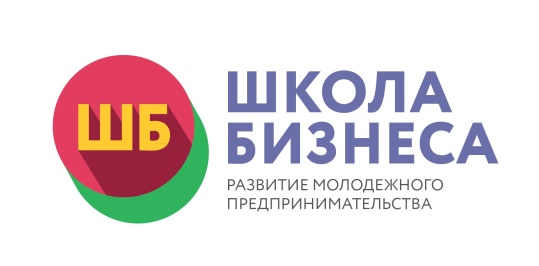 Основные мероприятия образовательного проекта   «Школа бизнеса» II полугодие 2017 годДополнительную информацию можно получить:  по  телефону: (8 343 65) 6-54-09по адресу: г. Асбест, пр. Ленина, 16  Асбестовский муниципальный фонд поддержки малого бизнеса (2 этаж). -  Контактное лицо – Марина Алексеевна Андерш«ВКонтакте» - https: //vk.com/idskorpiosha Email: marina_andersh@bk.ru телефон: 6-54-09ДатаМероприятиеМесто проведения / заявки09 – 10сентябряс 12.00 – 18.30Цикл семинаров и тренингов «Бизнес - планирование»(методика составления бизнес-плана: маркетинг, финансы, производство, подготовка к муниципальному конкурсу школьных и молодежных бизнес - планов)Асбестовский бизнес – инкубаторг. Асбест, ул. Ленинградская, 2(каб. 319, 3 этаж)ТОЛЬКО ПО ПРЕДВАРИТЕЛЬНОЙ ЗАПИСИтел. 6-54-09г. Асбест, пр. Ленина, 16 Асбестовский муниципальный фонд поддержки малого бизнеса (2 этаж)23 – 24сентябряс 12.00 – 18.30(продолжение семинара от 09 сентября))Цикл семинаров и тренингов «Бизнес - планирование»(методика составления бизнес-плана: маркетинг, финансы, производство, подготовка к муниципальному конкурсу школьных и молодежных бизнес - планов)Асбестовский бизнес – инкубаторг. Асбест, ул. Ленинградская, 2(каб. 319, 3 этаж)ТОЛЬКО ПО ПРЕДВАРИТЕЛЬНОЙ ЗАПИСИтел. 6-54-09г. Асбест, пр. Ленина, 16 Асбестовский муниципальный фонд поддержки малого бизнеса (2 этаж)7 октябряс 12.00 до 15.00Семинар-практикум«Как создать сайт для своего товара (услуги) бесплатно и не умея программировать»(инструменты  продвижения бизнеса через Интернет (соц.сети, сайт, реклама))Асбестовский бизнес – инкубаторг. Асбест, ул. Ленинградская, 2(каб. 319, 3 этаж)ТОЛЬКО ПО ПРЕДВАРИТЕЛЬНОЙ ЗАПИСИтел. 6-54-09г. Асбест, пр. Ленина, 16 Асбестовский муниципальный фонд поддержки малого бизнеса (2 этаж)21 октябрь с 12.00 до 15.00Тренинг«Искусство презентации»(способы и приемы презентации. Имидж. Работа с возражениями)Асбестовский бизнес – инкубаторг. Асбест, ул. Ленинградская, 2(каб. 319, 3 этаж)ТОЛЬКО ПО ПРЕДВАРИТЕЛЬНОЙ ЗАПИСИтел. 6-54-09г. Асбест, пр. Ленина, 16 Асбестовский муниципальный фонд поддержки малого бизнеса (2 этаж)Сентябрь  -Октябрь(по индивидуальному графику)Консультации с  наставниками(подготовка к муниципальному конкурсу школьных и молодежных бизнес - планов)Асбестовский бизнес – инкубаторг. Асбест, ул. Ленинградская, 2(каб. 319, 3 этаж)ТОЛЬКО ПО ПРЕДВАРИТЕЛЬНОЙ ЗАПИСИтел. 6-54-09г. Асбест, пр. Ленина, 16 Асбестовский муниципальный фонд поддержки малого бизнеса (2 этаж)23 ноябряс 14.30 до 17.00 Муниципальный  конкурс«Лучший школьный проект»«Лучший молодежный проект»(представление результатов участия в образовательном проекте «Школа бизнеса»)Администрация  Асбестовскогогородского  округа10 декабря с 08.00 до 16.00Экскурсия для победителейТехнопарк «Университетский»(ознакомление с деятельностью компании)